Межрайонная ИФНС России №5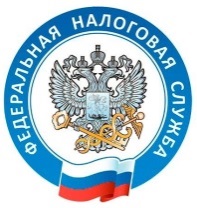 по Республике  Крымwww.nalog.ruУважаемые жители!19 февраля в администрации Добровского сельского поселения сотрудником налоговых органов с 9-00 в каб. № 9, будет проводится приём по вопросам применения льготы пенсионерам по земельному налогу и налогу на имущество.При себе необходимо иметь следующие документы:ПаспортПенсионное удостоверение или справка из Пенсионного фонда (Департамента труда и социальной защиты)Документ, подтверждающий право владения земельным участком и иного имущества, оформленное в соответствие с нормами законодательства Российской Федерации, с указанием кадастрового номера.